                 проект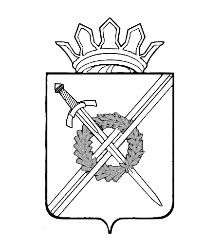 РОССИЙСКАЯ ФЕДЕРАЦИЯКемеровская областьТяжинский муниципальный районадминистрация Тяжинскогогородского поселенияПОСТАНОВЛЕНИЕот_______ № __________О корректировке генерального плана Тяжинского городского поселенияВ соответствии со ст. 24 Градостроительного кодекса РФ, Федеральным законом от 06.10.2003 № 131-ФЗ «Об общих принципах организации местного самоуправления в Российской Федерации», Уставом муниципального образования «Тяжинское городское поселение»	1. Принять решение о корректировке генерального плана Тяжинского городского поселения.2. Создать комиссию по подготовке проекта корректировки генерального плана Тяжинского городского поселения в составе:председатель комиссии – Петраков Николай Александрович, глава Тяжинского городского поселения;заместитель председателя комиссии – Бобылев Владимир Андреевич, заместитель главы Тяжинского городского поселения;члены комиссии:Галдецкая Марина Николаевна, заместитель главы Тяжинского городского поселения;Смертина Галина Павловна, главный специалист отдела ЖКХ и строительства администрации Тяжинского муниципального района (по согласованию);Косарев Игорь Иванович, главный специалист - эксперт Мариинского отдела Управления Федеральной службы государственной регистрации и картографии по Кемеровской области (по согласованию);Рассихина Юлия Николаевна, главный специалист администрации Тяжинского городского поселения;Симахина Юлия Анатольевна, ведущий специалист администрации Тяжинского городского поселения.3. Комиссии по подготовке проекта корректировки генерального плана обеспечить прием и рассмотрение предложений заинтересованных лиц о корректировке генерального плана Тяжинского городского поселения в срок до 15.01.2016 года.4. Письменные предложения заинтересованных лиц о корректировке генерального плана Тяжинского городского поселения принимаются по адресу: пгт Тяжинский, ул. Советская, д. 2, помещение администрации Тяжинского городского поселения (второй этаж, земельный отдел), понедельник - пятница  с 9.00 до 17.00, до 15.01.2016 года.5. Настоящее постановление подлежит обнародованию, а также размещению на официальном сайте администрации Тяжинского городского поселения в сети Интернет.6. Контроль за исполнением настоящего постановления оставляю за собой. глава Тяжинского городского поселения		                           Н.А.Петраков 